                                                                                                                                                                                                                                                                                                                                                                                                                                                                                                                                                Załącznik nr 1 do Regulaminu przyznawania świadczeń dla studentów Uczelni Metropolitalnej  WNIOSEK O PRZYZNANIE STYPENDIUM SOCJALNEGO LUB SOCJALNEGO W ZWIĘKSZONEJ WYSOKOŚCIW SEMESTRZE LETNIM ROKU AKADEMICKIEGO 2023/2024CZĘŚĆ I. DANE OSOBOWE STUDENTA (wypełnia wnioskodawca)CZĘŚĆ III. OŚWIADCZENIE DOTYCZĄCE DOCHODÓW STUDENTA ORAZ CZŁONKÓW JEGO RODZINY (wnioskodawca wypełnia kolumny: 2, 3, 4)CZĘŚĆ IV. WYLICZENIE DOCHODU NETTO NA CZŁONKA RODZINY PO UWZGLĘDNIENIU DOCHODU UTRACONEGO I UZYSKANEGO(wypełnia Komisja Stypendialna)CZĘŚĆ VI. OŚWIADCZENIE STUDENTA (wypełnia wnioskodawca)	Świadomy(a) odpowiedzialności karnej za podanie nieprawdziwych danych – aż do wydalenia mnie z Uczelni włącznie 
i obowiązku zwrotu nieprawnie pobranego świadczenia - oświadczam, że podane wyżej informacje są zgodne ze stanem faktycznym. 		Jednocześnie oświadczam, że zapoznałem(łam) się z Regulaminem przyznawania świadczeń dla studentów Uczelni Metropolitalnej.	Oświadczam, że jestem świadomy, że świadczenia o których mowa w art. 86 ust. 1-4 Ustawy prawo o szkolnictwie wyższym i nauce z dnia 20 lipca 2018 r. przysługują na studiach I stopnia, II stopnia i jednolitych magisterskich, jednak nie dłużej niż przez  łączny okres 12 semestrów  (zgodnie z art. 93 ust. z dnia 20 lipca 2021 r.- prawo o szkolnictwie wyższym i nauce (Dz.U. z 2021 r. poz. 478 z późn.zm.). Oświadczam, że posiadam status studenta nie dłużej niż przez  łączny okres 12 semestrów w tym na studiach  pierwszego stopnia – nie dłużej niż przez 9 semestrów; na studiach  drugiego stopnia – nie dłużej niż przez 7 semestrów.	Oświadczam, że nie posiadam tytułu zawodowego magistra, magistra inżyniera albo równorzędnego, ani nie podejmuję po raz kolejny studiów I stopnia posiadając już tytuł licencjata, inżyniera albo równorzędnego.	Oświadczam, że nie pobieram stypendium socjalnego/socjalnego w zwiększonej wysokości na innym kierunku niż wskazany przeze mnie w niniejszym wniosku.POUCZENIEStudent ma obowiązek dołączyć do wniosku wszystkie dokumenty potwierdzające sytuację rodzinną i materialną. Dokumentami tymi są w szczególności:zaświadczenie z Urzędu Skarbowego o wysokości  dochodów za rok podatkowy poprzedzający rok akademicki w którym student ubiega się o stypendium zawierające informacje o wysokości dochodu, należnego podatku, składek na ubezpieczenie społeczne,zaświadczenie o wysokości zarobków netto z zakładu pracy w przypadku dochodu uzyskanego lub utraconego,świadectwo pracy, umowa o pracę/ umowa zlecenie w przypadku utraty dochodu,umowa o pracę/umowa zlecenie w przypadku uzyskania dochodu,zaświadczenie z Urzędu Pracy zawierające:informacje potwierdzające fakt posiadania statusu osoby bezrobotnej, informacje o wysokości wypłaconego świadczenia netto, jeśli osoba pobiera/ła świadczenie (tj. stypendium stażowe, zasiłek itp.),zaświadczenie z Zakładu Ubezpieczeń Społecznych lub oświadczenie studenta/członka jego rodziny o wysokości składek na ubezpieczenie zdrowotne za rok podatkowy poprzedzający rok akademicki w którym student ubiega się o stypendium,akty urodzenia dzieci/rodzeństwa lub inny dokument potwierdzający ich wiek,wyrok rozwodu i/lub wyrok zasądzający alimenty,zaświadczenia wydane przez szkoły lub uczelnie (dotyczy dzieci lub rodzeństwa studenta w wieku od 18 do 26 roku życia),załącznik nr 3 do Regulaminu przyznawania świadczeń dla studentów Uczelni Metropolitalnej - oświadczenie członka rodziny o dochodzie niepodlegającym opodatkowaniu podatkiem dochodowym od osób fizycznych, osiągniętym w roku kalendarzowym poprzedzającym rok akademicki w którym student ubiega się o stypendium.Zgodnie z art. 88 ust. 1 pkt. 1  ustawy Prawo o szkolnictwie wyższym i nauce z dnia 20 lipca 2018 r. przy ustalaniu wysokości dochodu uprawniającego studenta do ubiegania się o stypendium socjalne, uwzględnia się dochody osiągane przez: a)	studenta; b)	małżonka studenta,c)     rodziców, opiekunów prawnych lub faktycznych studenta,d)      będące na utrzymaniu osób, o których mowa w lit. a, b, c , dzieci niepełnoletnie, dzieci pobierające naukę do 26 roku życia, a jeżeli 26 rok życia przypada w ostatnim roku studiów, do ich ukończenia, oraz dzieci niepełnosprawne bez względu na wiek.Na podstawie art. 88 ust. 1 Ustawy Prawo o szkolnictwie wyższym i nauce z dnia 20 lipca 2018 r. miesięczną wysokość dochodu na osobę w rodzinie studenta ubiegającego się o stypendium socjalne, ustala się na zasadach określonych w ustawie z dnia 28 listopada 2003 r. o świadczeniach rodzinnych, z tym, że przy jej ustalaniu nie uwzględnia się: a)	świadczeń, o których mowa w art. 86 ust. 1, art. 359 ust. 1 i art. 420 ust. 1, b)	stypendiów otrzymywanych przez uczniów, studentów i doktorantów w ramach:- funduszy strukturalnych Unii Europejskiej,- niepodlegających zwrotowi środków pochodzących z pomocy udzielanej przez państwa członkowskie Europejskiego Porozumienia o Wolnym Handlu (EFTA),- umów międzynarodowych lub programów wykonawczych, sporządzanych do tych umów, albo międzynarodowych programów stypendialnych,c) świadczeń pomocy materialnej otrzymywanych przez uczniów na podstawie przepisów o systemie oświaty,d) stypendiów o charakterze socjalnym przyznawanych przez podmioty, o których mowa w art. 21 ust. 1 pkt. 40b ustawy z dnia 26 lipca 1991 r. o podatku dochodowym od osób fizycznych (Dz. U. z 2018 r. poz. 1509, 1540, 1552 i 1629).Na podstawie art. 88 ust. 1 ustawy Prawo o szkolnictwie wyższym i nauce z dnia 20 lipca 2018 r. miesięczną wysokość dochodu na osobę w rodzinie studenta uprawniającego do ubiegania się o stypendium socjalne, ustala się na zasadach określonych w ustawie z dnia 28 listopada 2003 r. o świadczeniach rodzinnych. Artykuł 3 ustawy z dnia 28 listopada 2003 r. o świadczeniach rodzinnych określa, że ilekroć w ustawie jest mowa o:1) dochodzie – oznacza to, po odliczeniu kwot alimentów świadczonych na rzecz innych osób:a) przychody podlegające opodatkowaniu na zasadach określonych w art. 27, 30b, 30c i 30e ustawy z dnia 26 lipca 1991 r. o podatku dochodowym od osób fizycznych (Dz. U. z 2010 r. Nr 51, poz. 307, z późn. zm.1)), pomniejszone o koszty uzyskania przychodu, należny podatek dochodowy od osób fizycznych, składki na ubezpieczenia społeczne niezaliczone do kosztów uzyskania przychodu oraz składki na ubezpieczenie zdrowotne,b) dochód z działalności gospodarczej opodatkowanej na podstawie przepisów o zryczałtowanym podatku dochodowym od niektórych przychodów osiąganych przez osoby fizyczne,c) inne dochody niepodlegające opodatkowaniu na podstawie przepisów o podatku dochodowym od osób fizycznych:– renty określone w przepisach o zaopatrzeniu inwalidów wojennych i wojskowych oraz ich rodzin,– renty wypłacone osobom represjonowanym i członkom ich rodzin, przyznane na zasadach określonych w przepisach o zaopatrzeniu inwalidów wojennych i wojskowych oraz ich rodzin,– świadczenie pieniężne, dodatek kompensacyjny oraz ryczałt energetyczny określone w przepisach o świadczeniu pieniężnym i uprawnieniach przysługujących żołnierzom zastępczej służby wojskowej przymusowo zatrudnianym w kopalniach węgla, kamieniołomach, zakładach rud uranu i batalionach budowlanych,– dodatek kombatancki, ryczałt energetyczny i dodatek kompensacyjny określone w przepisach o kombatantach oraz niektórych osobach będących ofiarami represji wojennych i okresu powojennego,– świadczenie pieniężne określone w przepisach o świadczeniu pieniężnym przysługującym osobom deportowanym do pracy przymusowej oraz osadzonym w obozach pracy przez III Rzeszę Niemiecką lub Związek Socjalistycznych Republik Radzieckich,– ryczałt energetyczny, emerytury i renty otrzymywane przez osoby, które utraciły wzrok w wyniku działań wojennych w latach 1939–1945 lub eksplozji pozostałych po tej wojnie niewypałów i niewybuchów,– renty inwalidzkie z tytułu inwalidztwa wojennego, kwoty zaopatrzenia otrzymywane przez ofiary wojny oraz członków ich rodzin, renty wypadkowe osób, których inwalidztwo powstało w związku z przymusowym pobytem na robotach w III Rzeszy Niemieckiej w latach 1939–1945, otrzymywane z zagranicy,– zasiłki chorobowe określone w przepisach o ubezpieczeniu społecznym rolników oraz w przepisach o systemie ubezpieczeń społecznych,– środki bezzwrotnej pomocy zagranicznej otrzymywane od rządów państw obcych, organizacji międzynarodowych lub międzynarodowych instytucji finansowych, pochodzące ze środków bezzwrotnej pomocy przyznanych na podstawie jednostronnej deklaracji lub umów zawartych z tymi państwami, organizacjami lub instytucjami przez Radę Ministrów, właściwego ministra lub agencje rządowe, w tym również w przypadkach, gdy przekazanie tych środków jest dokonywane za pośrednictwem podmiotuupoważnionego do rozdzielania środków bezzwrotnej pomocy zagranicznej na rzecz podmiotów, którym służyć ma ta pomoc,– należności ze stosunku pracy lub z tytułu stypendium osób fizycznych mających miejsce zamieszkania na terytorium Rzeczypospolitej Polskiej, przebywających czasowo za granicą – w wysokości odpowiadającej równowartości diet z tytułu podróży służbowej poza granicami kraju ustalonych dla pracowników zatrudnionych w państwowych lub samorządowych jednostkach sfery budżetowej na podstawie ustawy z dnia 26 czerwca 1974 r. – Kodeks pracy (Dz. U. z 2018 r. poz. 917, 1000, 1076, 1608 i 1629),– należności pieniężne wypłacone policjantom, żołnierzom, celnikom i pracownikom jednostek wojskowych i jednostek policyjnych użytych poza granicami państwa w celu udziału w konflikcie zbrojnym lub wzmocnienia sił państwa albo państw sojuszniczych, misji pokojowej, akcji zapobieżenia aktom terroryzmu lub ich skutkom, a także należności pieniężne wypłacone żołnierzom, policjantom, celnikom i pracownikom pełniącym funkcje obserwatorów w misjach pokojowych organizacji międzynarodowych i sił wielonarodowych,– należności pieniężne ze stosunku służbowego otrzymywane w czasie służby kandydackiej przez funkcjonariuszy Policji, Państwowej Straży Pożarnej, Straży Granicznej, Biura Ochrony Rządu i Służby Więziennej, obliczone za okres, w którym osoby te uzyskały dochód,– dochody członków rolniczych spółdzielni produkcyjnych z tytułu członkostwa w rolniczej spółdzielni produkcyjnej, pomniejszone o składki na ubezpieczenia społeczne,– alimenty na rzecz dzieci,– stypendia doktoranckie przyznane na podstawie art. 209 ust. 1 i 7 ustawy z dnia 20 lipca 2018 r. – Prawo o szkolnictwie wyższym i nauce (Dz. U. poz. 1668 i 2024), stypendia sportowe przyznane na podstawie ustawy z dnia 25 czerwca 2010 r. o sporcie (Dz. U. z 2018 r. poz. 1263 i 1669) oraz inne stypendia o charakterze socjalnym przyznane uczniom lub studentom,– kwoty diet nieopodatkowane podatkiem dochodowym od osób fizycznych, otrzymywane przez osoby wykonujące czynności związane z pełnieniem obowiązków społecznych i obywatelskich,– należności pieniężne otrzymywane z tytułu wynajmu pokoi gościnnych w budynkach mieszkalnych położonych na terenach wiejskich w gospodarstwie rolnym osobom przebywającym na wypoczynku oraz uzyskane z tytułu wyżywienia tych osób,– dodatki za tajne nauczanie określone w ustawie z dnia 26 stycznia 1982 r. – Karta Nauczyciela (Dz. U. z 2018 r. poz. 967),– dochody uzyskane z działalności gospodarczej prowadzonej na podstawie zezwolenia na terenie specjalnej strefy ekonomicznej określonej w przepisach o specjalnych strefach ekonomicznych,– ekwiwalenty pieniężne za deputaty węglowe określone w przepisach o komercjalizacji, restrukturyzacji i prywatyzacji przedsiębiorstwa państwowego „Polskie Koleje Państwowe”,– ekwiwalenty z tytułu prawa do bezpłatnego węgla określone w przepisach o restrukturyzacji górnictwa węgla kamiennego w latach 2003–2006,– świadczenia określone w przepisach o wykonywaniu mandatu posła i senatora,– dochody uzyskane z gospodarstwa rolnego,– dochody uzyskiwane za granicą Rzeczypospolitej Polskiej, pomniejszone odpowiednio o zapłacone za granicą Rzeczypospolitej Polskiej: podatek dochodowy oraz składki na obowiązkowe ubezpieczenie społeczne i obowiązkowe ubezpieczenie zdrowotne,– renty określone w przepisach o wspieraniu rozwoju obszarów wiejskich ze środków pochodzących z Sekcji Gwarancji Europejskiego Funduszu Orientacji i Gwarancji Rolnej oraz w przepisach o wspieraniu rozwoju obszarów wiejskich z udziałem środków Europejskiego Funduszu Rolnego na rzecz Rozwoju Obszarów Wiejskich,– zaliczkę alimentacyjną określoną w przepisach o postępowaniu wobec dłużników alimentacyjnych oraz zaliczce alimentacyjnej,– świadczenia pieniężne wypłacane w przypadku bezskuteczności egzekucji alimentów,– pomoc materialną o charakterze socjalnym określoną w art. 90c ust. 2 ustawy z dnia 7 września 1991 r. o systemie oświaty (Dz. U. z 2018 r. poz. 1457, 1560 i 1669) oraz świadczenia, o których mowa w art. 86 ust. 1 pkt 1–3 i 5 oraz art. 212 ustawy z dnia 20 lipca 2018 r. – Prawo o szkolnictwie wyższym i nauce,– kwoty otrzymane na podstawie art. 27f ust. 8–10 ustawy z dnia 26 lipca 1991 r. o podatku dochodowym od osób fizycznych,– świadczenie pieniężne określone w ustawie z dnia 20 marca 2015 r. o działaczach opozycji antykomunistycznej oraz osobach represjonowanych z powodów politycznych (Dz. U. z 2018 r. poz. 690 oraz z 2019 r. poz. 730),– świadczenie rodzicielskie,– zasiłek macierzyński, o którym mowa w przepisach o ubezpieczeniu społecznym rolników,– stypendia dla bezrobotnych finansowane ze środków Unii Europejskiej,– przychody wolne od podatku dochodowego na podstawie art. 21 ust. 1 pkt 148 ustawy z dnia 26 lipca 1991 r. o podatku dochodowym od osób fizycznych, pomniejszone o składki na ubezpieczenia społeczne oraz składki na ubezpieczenia zdrowotne.Nazwisko i imię:…………………………………………………………………….………Adres zamieszkania:…………………………………………………………………….…Nr albumu:………………………………………………………………………………..…Tryb studiów: STACJONARNE/ NIESTACJONARNE*Poziom studiów: I stopnia/II stopnia/jednolite magisterskie*OświadczenieW związku z ubieganiem się  o przyznanie w semestrze letnim/zimowym* roku akademickiego ………………. następującego świadczenia:stypendium socjalnego*stypendium socjalnego o zwiększonej wysokości*stypendium dla osób niepełnosprawnych*zapomogi *stypendium rektora* oświadczam, iż w semestrze letnim/zimowym* roku akademickiego ………………. nie pobieram i nie ubiegam się o przedmiotowe świadczenie  na innym kierunku studiów, w tym także na innej uczelni.Ponadto oświadczam, iż:nie ukończyłem(łam) jeszcze na żadnej uczelni studiów pierwszego stopnia ani jednolitych magisterskich,*ukończyłem(łam) studia pierwszego stopnia i kontynuuję kształcenie w celu uzyskania tytułu zawodowego magistra,*nie posiadam jeszcze tytułu zawodowego magistra, magistra inżyniera lub równoważnego,*posiadam już tytuł zawodowy magistra, magistra inżyniera lub równoważny*Mając na uwadze treść art. 93 ust. 4 ustawy z dnia 20 lipca 2018 r. Prawo o szkolnictwie wyższym i nauce (Dz. U. 2018, poz. 1668 z późn. zm.), zgodnie z którym łączny okres, przez który studentowi przysługują świadczenia o których mowa w art. 86 ust. 1 pkt 1–4 (stypendium socjalne, stypendium dla osób niepełnosprawnych, zapomoga oraz stypendium rektora) wynosi 12 semestrów, bez względu na ich pobieranie przez studenta, z zastrzeżeniem że w ramach tego okresu świadczenia przysługują na studiach pierwszego stopnia (licencjackie oraz inżynierskie) – nie dłużej niż przez 9 semestrów, a na studiach drugiego stopnia – nie dłużej niż przez 7 semestrów, oświadczam, że dotychczas podjąłem(am) następujące studia:Oświadczam, że jestem świadoma(y) obowiązku niezwłocznego zgłoszenia do Działu Pomocy Materialnej Uczelni Metropolitalnej zmian w liczbie członków rodziny, uzyskania dochodu lub innych zmian mających wpływ na prawo do pobierania stypendium, w tym na wysokość otrzymywanego stypendium. Oświadczam, iż jestem świadomy, że w razie  przyznania świadczenia w oparciu o nieprawdziwe dane, będę  zobowiązany(a) do zwrotu świadczenia. Jednocześnie jestem świadomy odpowiedzialności karnej oraz dyscyplinarnej za złożenie fałszywego oświadczenia.* niepotrzebne skreślićPouczenieStudent może ubiegać się o nast. świadczenia: 1) stypendium socjalne;2) stypendium dla osób niepełnosprawnych;3) zapomogę;4) stypendium rektora;Świadczenia przysługują na studiach pierwszego stopnia, studiach drugiego stopnia i jednolitych studiach magisterskich.Świadczenia nie przysługują studentowi posiadającemu tytuł zawodowy:1) magistra, magistra inżyniera albo równorzędny,2) licencjata, inżyniera albo równorzędny, jeżeli ponownie podejmuje studia pierwszego stopnia.Stypendium socjalne, stypendium dla osób niepełnosprawnych oraz stypendium rektora jest przyznawane na semestr lub na rok akademicki.Zapomoga może być przyznana nie częściej niż 2 razy w roku akademickim.Student kształcący się równocześnie na kilku kierunkach studiów może otrzymywać świadczenia tylko na jednym, wskazanym przez niego kierunku. Łączny okres, przez który przysługują świadczenia wynosi 12 semestrów, bez względu na ich pobieranie przez studenta, z zastrzeżeniem że w ramach tego okresu świadczenia przysługują na studiach: pierwszego stopnia – nie dłużej niż przez 9 semestrówdrugiego stopnia – nie dłużej niż przez 7 semestrów. Łączny okres wskazany w ust.7 jest dłuższy o 2 semestry w przypadku, gdy student podjął jednolite studia magisterskie, których czas trwania określony w przepisach prawa wynosi 11 albo 12 semestrów. Do okresu, o którym mowa w ust. 7 i 8, wlicza się wszystkie rozpoczęte przez studenta semestry na studiach, w tym semestry przypadające w okresie korzystania z urlopów, z wyjątkiem semestrów na kolejnych studiach pierwszego stopnia rozpoczętych lub kontynuowanych po uzyskaniu pierwszego tytułu zawodowego licencjata, inżyniera albo równorzędnego.W przypadku kształcenia się na kilku kierunkach studiów semestry odbywane równocześnie traktuje się jako jeden semestr.W przypadku gdy niepełnosprawność powstała w trakcie studiów lub po uzyskaniu tytułu zawodowego, stypendium dla osób niepełnosprawnych przysługuje przez dodatkowy okres 12 semestrów, z uwzględnieniem zapisów wskazanych w ust. 7 i 9.Student ubiegający się o stypendium socjalne, stypendium dla osób niepełnosprawnych oraz stypendium rektora, albo otrzymujący takie świadczenie niezwłocznie powiadamia uczelnię o wystąpieniu okoliczności powodującej utratę prawa do świadczenia.Postawa prawna:Ustawa z dnia 20 lipca 2018 r. Prawo o szkolnictwie wyższym i nauce (Dz. U. 2018, poz. 1668 z późn. zm.): art. 86 ust. 1-2,
art. 92 ust. 1-2, art. 93 ust. 1-8, art. 94 ust.1;Regulamin przyznawania świadczeń dla studentów Uczelni Metropolitalnej z dnia 15.03.2023 r.: § 2 ust.1 i 3, § 7 ust.1-2 i 5, § 8 ust.2, 
§9 ust.1;Nazwisko i imię (wypełnić drukowanymi literami) ↓Nazwisko i imię (wypełnić drukowanymi literami) ↓Nazwisko i imię (wypełnić drukowanymi literami) ↓Nazwisko i imię (wypełnić drukowanymi literami) ↓Nazwisko i imię (wypełnić drukowanymi literami) ↓Nazwisko i imię (wypełnić drukowanymi literami) ↓Nazwisko i imię (wypełnić drukowanymi literami) ↓Adres do korespondencji (kod pocztowy, miejscowość, ulica, nr domu, nr lokalu) ↓Adres do korespondencji (kod pocztowy, miejscowość, ulica, nr domu, nr lokalu) ↓Adres do korespondencji (kod pocztowy, miejscowość, ulica, nr domu, nr lokalu) ↓Adres do korespondencji (kod pocztowy, miejscowość, ulica, nr domu, nr lokalu) ↓Adres do korespondencji (kod pocztowy, miejscowość, ulica, nr domu, nr lokalu) ↓Adres do korespondencji (kod pocztowy, miejscowość, ulica, nr domu, nr lokalu) ↓Adres do korespondencji (kod pocztowy, miejscowość, ulica, nr domu, nr lokalu) ↓Forma studiów  (zaznacz odpowiedni kwadrat) ↓Forma studiów  (zaznacz odpowiedni kwadrat) ↓Forma studiów  (zaznacz odpowiedni kwadrat) ↓Forma studiów  (zaznacz odpowiedni kwadrat) ↓Forma studiów  (zaznacz odpowiedni kwadrat) ↓Forma studiów  (zaznacz odpowiedni kwadrat) ↓Forma studiów  (zaznacz odpowiedni kwadrat) ↓Stacjonarne NiestacjonarneNiestacjonarne                I stopnia                 I stopnia II stopniaII stopniaStacjonarne NiestacjonarneNiestacjonarnelicencjatlicencjatII stopniaII stopniaKierunek studiów ↓Kierunek studiów ↓Kierunek studiów ↓Kierunek studiów ↓Kierunek studiów ↓Rok studiów ↓Semestr ↓Nr telefonu ↓Nr telefonu ↓Adres e-mail ↓Adres e-mail ↓Adres e-mail ↓Obywatelstwo ↓Obywatelstwo ↓Wnoszę o przyznanie stypendium (zaznacz odpowiedni kwadrat) ↓Wnoszę o przyznanie stypendium (zaznacz odpowiedni kwadrat) ↓Wnoszę o przyznanie stypendium (zaznacz odpowiedni kwadrat) ↓Wnoszę o przyznanie stypendium (zaznacz odpowiedni kwadrat) ↓Wnoszę o przyznanie stypendium (zaznacz odpowiedni kwadrat) ↓Wnoszę o przyznanie stypendium (zaznacz odpowiedni kwadrat) ↓Wnoszę o przyznanie stypendium (zaznacz odpowiedni kwadrat) ↓SOCJALNEGOSOCJALNEGOSOCJALNEGOSOCJALNEGOSOCJALNEGO W ZWIĘKSZONEJ WYSOKOŚCISOCJALNEGO W ZWIĘKSZONEJ WYSOKOŚCISOCJALNEGO W ZWIĘKSZONEJ WYSOKOŚCICZĘŚĆ II. Proszę o przekazanie przyznanego mi stypendium socjalnego/stypendium socjalnego 
w zwiększonej wysokości:CZĘŚĆ II. Proszę o przekazanie przyznanego mi stypendium socjalnego/stypendium socjalnego 
w zwiększonej wysokości:CZĘŚĆ II. Proszę o przekazanie przyznanego mi stypendium socjalnego/stypendium socjalnego 
w zwiększonej wysokości:CZĘŚĆ II. Proszę o przekazanie przyznanego mi stypendium socjalnego/stypendium socjalnego 
w zwiększonej wysokości:CZĘŚĆ II. Proszę o przekazanie przyznanego mi stypendium socjalnego/stypendium socjalnego 
w zwiększonej wysokości:CZĘŚĆ II. Proszę o przekazanie przyznanego mi stypendium socjalnego/stypendium socjalnego 
w zwiększonej wysokości:CZĘŚĆ II. Proszę o przekazanie przyznanego mi stypendium socjalnego/stypendium socjalnego 
w zwiększonej wysokości:                     -  na moje konto bankowe                     -  na moje konto bankowe                     -  na moje konto bankowe                     -  na moje konto bankowe                     -  na moje konto bankowe                     -  na moje konto bankowe                     -  na moje konto bankoweNazwa banku:	……………………………………………………………………………………………………………………………………………………………..…….                                                                                                                                                   ………………………………………………………….                                                                                                                                                        podpis studentaNazwa banku:	……………………………………………………………………………………………………………………………………………………………..…….                                                                                                                                                   ………………………………………………………….                                                                                                                                                        podpis studentaNazwa banku:	……………………………………………………………………………………………………………………………………………………………..…….                                                                                                                                                   ………………………………………………………….                                                                                                                                                        podpis studentaNazwa banku:	……………………………………………………………………………………………………………………………………………………………..…….                                                                                                                                                   ………………………………………………………….                                                                                                                                                        podpis studentaNazwa banku:	……………………………………………………………………………………………………………………………………………………………..…….                                                                                                                                                   ………………………………………………………….                                                                                                                                                        podpis studentaNazwa banku:	……………………………………………………………………………………………………………………………………………………………..…….                                                                                                                                                   ………………………………………………………….                                                                                                                                                        podpis studentaNazwa banku:	……………………………………………………………………………………………………………………………………………………………..…….                                                                                                                                                   ………………………………………………………….                                                                                                                                                        podpis studenta                    -  na poczet moich zobowiązań finansowych wobec Uczelni Metropolitalnej                    -  na poczet moich zobowiązań finansowych wobec Uczelni Metropolitalnej                    -  na poczet moich zobowiązań finansowych wobec Uczelni Metropolitalnej                    -  na poczet moich zobowiązań finansowych wobec Uczelni Metropolitalnej                    -  na poczet moich zobowiązań finansowych wobec Uczelni Metropolitalnej                    -  na poczet moich zobowiązań finansowych wobec Uczelni Metropolitalnej                    -  na poczet moich zobowiązań finansowych wobec Uczelni MetropolitalnejLp.Członkowie rodziny studenta(imię i nazwisko)Stopień pokrewieństwa, wiekAktualne źródłodochodu/ utrzymania/bezrobotny(umowa o pracę,umowa zlecenie, umowa o dzieło, emerytura, renta, alimenty, gospodarstwo rolne, działalność gospodarcza, 
zasiłki z ZUS, 
zasiłek lub stypendiumz Urzędu Pracy, itp.)Dochody netto (w zł) uzyskane w 2021 rokuDochody netto (w zł) uzyskane w 2021 rokuDochody netto (w zł) uzyskane w 2021 rokuOgółem(suma kwot z kolumn 5, 6 i 7)Lp.Członkowie rodziny studenta(imię i nazwisko)Stopień pokrewieństwa, wiekAktualne źródłodochodu/ utrzymania/bezrobotny(umowa o pracę,umowa zlecenie, umowa o dzieło, emerytura, renta, alimenty, gospodarstwo rolne, działalność gospodarcza, 
zasiłki z ZUS, 
zasiłek lub stypendiumz Urzędu Pracy, itp.)Dochody podlegające opodatkowaniu podatkiem dochodowym od osób fizycznych na zasadach określonych w art. 27, 30b, 30c i 30e ustawy z dnia 26 lipca 1991 r. o podatku dochodowym od osób fizycznych(dochód pomniejszyć o należny podatek, składki na ubezpieczenie społeczne oraz składki na ubezpieczenie zdrowotne)Dochód z działalności podlegającej opodatkowaniuna podstawie przepisów o zryczałtowanym podatku dochodowymod niektórych przychodów osiąganych przez osoby fizyczne.Inne dochody, niepodlegające opodatkowaniu(należy przepisać kwotę dochoduz załącznika nr 3)Ogółem(suma kwot z kolumn 5, 6 i 7)kol. 1kol. 2kol. 3kol. 4kol. 5kol. 6kol. 7kol. 81.wnioskodawca2.3.4.5.6.7.8.9.10.1. Łączna kwota alimentów  świadczonych na rzecz innych osób w 2022 roku:2. Dochód rodziny pomniejszony o kwoty alimentów świadczonych na rzecz innych osób w roku 2022:3. Dochód utracony  w roku 2022  lub po tym roku:4. Dochód uzyskany w roku 2022:5. Dochód uzyskany po roku 2022:6. Miesięczny dochód netto rodziny w przeliczeniu na osobę:CZĘŚĆ V. OŚWIADCZENIE DOTYCZĄCE USTALENIA PRAWA DO STYPENDIUM SOCJALNEGO W ZWIĘKSZONEJ WYSOKOŚCI (wypełnia wnioskodawca – student ubiegający się o stypendium socjalne w zwiększonej wysokości)             Oświadczam, że codzienny dojazd z miejsca stałego zamieszkania do uczelni uniemożliwia mi lub w znacznym stopniu utrudnia studiowanie, co wiąże się z koniecznością zamieszkania przeze mnie  w domu studenckim lub obiekcie innym niż dom studencki (dotyczy studentów studiów stacjonarnych):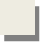 - adres stałego zamieszkania ……………………………………………………………………………………………………………………………………………………….- czas dojazdu do uczelni…………………………         - odległość do uczelni………………………………………………………………………….………………- adres zamieszkania w miastach ościennych siedziby Uczelni Metropolitalnej ……………………………………………………………………Inne uzasadnienie wystąpienia z wnioskiem o przyznanie stypendium socjalnego w zwiększonej wysokości:rodzeństwo/dzieci studenta pozostające we wspólnym gospodarstwie domowym legitymujące się znacznym stopniem niepełnosprawnośi) (lub legitymujące się orzeczeniem o niepełnosprawności w przypadku osoby do 16 roku życia);alimenty zasądzone od obojga rodziców studenta (do 25 roku życia studenta);sieroctwo zupełne studenta (do 25 roku życia studenta);student osiągnął pełnoletność przebywając w pieczy zastępczej lub domu dziecka;inne…………………………………………………………………………………………………………………………………………………………………………………… .Miejscowość, data ↓Czytelny podpis wnioskodawcy ↓Wykaz wszystkich studiów dotychczas podjętych - (studiów obecnie kontynuowanych, studiów przerwanych, studiów ukończonych, studiów nieukończonych)Wykaz wszystkich studiów dotychczas podjętych - (studiów obecnie kontynuowanych, studiów przerwanych, studiów ukończonych, studiów nieukończonych)Wykaz wszystkich studiów dotychczas podjętych - (studiów obecnie kontynuowanych, studiów przerwanych, studiów ukończonych, studiów nieukończonych)Wykaz wszystkich studiów dotychczas podjętych - (studiów obecnie kontynuowanych, studiów przerwanych, studiów ukończonych, studiów nieukończonych)Wykaz wszystkich studiów dotychczas podjętych - (studiów obecnie kontynuowanych, studiów przerwanych, studiów ukończonych, studiów nieukończonych)Okres studiowaniaod – do (miesiąc/rok)Ilość rozpoczętych semestrówNazwa uczelniKierunek studiówPoziom studiów 
(I stopnia/ II stopnia/ jedn. magisterskie)Miejscowość, data ↓Czytelny podpis wnioskodawcy ↓